Рабочая программатанцевального кружка « Непоседы» 2020-2021 г.Пояснительная запискаИнтонация, мелодия, лад, ритм, гармонияотражают окружающую нас действительность-природу, мир человеческих чувств,историю, будущее человечества.В. Сухомлинский Дошкольный возраст - один из наиболее ответственных периодов в жизни каждого человека. Именно в эти годы закладываются основы здоровья, гармоничного умственного, нравственного и физического развития ребенка, формируется личность человека.В период от трех до семи лет ребенок интенсивно растет и развивается, движения становятся его потребностью, поэтому физическое воспитание особенно важно в этот возрастной период.В последнее время в дошкольных учреждениях все чаще стали применять нетрадиционные средства физического воспитания детей: упражнения ритмической гимнастики, игрового стретчинга, танцев и другие. Наиболее популярной является ритмическая гимнастика, истоки которой берут свое начало в глубокой древности.В настоящее время существует много ритмопластических направлений, и одно из наиболее доступных, эффективных и эмоциональных - это танцевально-ритмическая гимнастика.Доступность этого вида основывается на простых общеразвивающих упражнениях.Эффективность - в ее разностороннем воздействии на опорно-двигательный аппарат, сердечно-сосудистую, дыхательную и нервную систему человека.Эмоциональность достигается не только музыкальным сопровождением и элементами танца, входящими в упражнения танцевально-ритмической гимнастики, но и образными упражнениями, сюжетными композициями, которые отвечают возрастным особенностям дошкольников, склонных к подражанию, копированию действий человека и животных.В этой связи актуальной становится проблема разработки программы с использованием нетрадиционных разнообразных форм, средств методов физического, эстетического и музыкального воспитания детей.Основные формы проведения занятий:танцевальные репетиции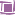  игра беседа праздникОсновные виды занятий – индивидуальное и групповое творчество.Методы:Игровой. У детей игровой рефлекс доминирует, они лучше все воспринимают через игру. На музыкально-ритмических занятиях у них формируются знания, умения и навыки в различных видах деятельности, связанных с музыкой: восприятие музыки, музыкально-ритмические движения (танцевальные и гимнастические движения, несложные их композиции под музыку) демонстрационный (метод показа). Разучивание нового движения, позы руководитель предваряет точным показом. Это необходимо и потому, что в исполнении педагога движение предстает в законченном варианте. метод творческого взаимодействия; метод наблюдения и подражания. Этот метод включает в себя слуховую наглядность (слушание музыки во время исполнения танцев), зрительное и тактильное проявление наглядности, которые сочетаются со слуховыми впечатлениями (показ певческих приемом, движений, картинок, игрушек и др.). метод упражнений; метод внутреннего слушания.Регулярность занятий: 2 занятия в неделю.Время занятий: понедельник, среда Занятие состоит из трех частей:Вводная - в нее входит поклон, маршировка, разминка.(3-5 минут)Основная - она делится на тренировочную (изучение нового материала, повторение, закрепление пройденного) и танцевальную (разучивание танцевальных движений, комбинаций, композиций).(15-20минут)Заключительная – музыкальные игры, вспомогательные и корригирующие упражнения, поклон. (5 минут)Содержание программы:Содержание программы взаимосвязано с программами по физическому и музыкальному воспитанию в дошкольном учреждении. В программе представлены различные разделы, но основными являются:1. Танцевально-ритмическая гимнастика, в которую входят:- игроритмика- игрогимнастика- игротанцы- диско-разминка2. Нетрадиционные виды упражнений:- игропластика- пальчиковая гимнастика- игровой самомассаж- музыкально-подвижные игры3. Креативная гимнастика:- музыкально-творческие игры- специальные задания.Игровой метод придает учебно-воспитательному процессу привлекательную форму, облегчает процесс запоминания и освоения упражнений, повышает эмоциональный фон занятий, способствует развитию мышления, воображения и творческих способностей ребенка.Цель программы:содействие всестороннему развитию личности дошкольника средствами танцевально-игровой гимнастики. Создание двигательного режима, положительного психологического настроя, хороший уровень занятий. Все это способствует укреплению здоровья ребенка, его физическому и умственному развитию.Задачи:1. Укрепление здоровья:- способствовать оптимизации роста и развития опорно-двигательного аппарата;- формировать правильную осанку;- содействовать профилактике плоскостопия;-содействовать развитию и функциональному совершенствованию органов дыхания, кровообращения, сердечно-сосудистой и нервной систем организма.2. Совершенствование психомоторных способностей дошкольников:- развивать мышечную силу, гибкость, выносливость, скоростно-силовые и координационные способности;- содействовать развитию чувства ритма, музыкального слуха, внимания, умения согласовывать движения с музыкой;- формировать навыки выразительности, грациозности и изящества танцевальных движений и танцев.3. Развитие творческих и созидательных способностей:- развивать мышление, воображение, находчивость и познавательную активность, расширять кругозор;- формировать навыки самостоятельного выражения движений под музыку;- воспитывать умение эмоционального выражения, раскрепощенности и творчества в движениях;- развивать лидерство, инициативу, чувство товарищества, взаимопомощи и трудолюбия.Материально-техническое обеспечение программы:1. Светлый просторный зал.2. Технические средства.Ожидаемые результаты:1. Разработка эффективной комплексной системы формирования здоровья детей дошкольного возраста.2. Улучшение физического развития.3. Повышение устойчивости к утомлению, повышение работоспособности.СОДЕРЖАНИЕ ЗАНЯТИЙсентябрь1. Диско-разминка.Ходьба обыкновенная по кругу - следить за осанкой, учить двигаться в соответствии с характером музыки. Добиваться четкого, ритмичного и бодрого шага. Ставить ступни параллельно друг друга.Ходьба, повернувшись спиной по ходу движения, в кругу - учить ориентироваться в пространстве, бегать легко, непринужденно, не наталкиваясь друг на друга.Бег, высоко поднимая колени - чувствовать характер музыки и передавать его в движении. Учить бегать легко, ритмично.Ходьба на месте, сжимая и разжимая кулачки, плавно поднимая и опуская руки, - добиваться четкости при выполнении движений.Приседания в пружине - закреплять навык пружинящего движения, избегать напряженности в ступнях, коленях, бедрах, контролировать согласованность движений различных частей тела.2. Игропластика. Специальные упражнения для развития силы мышц.Морские фигуры: «Морская звезда»- лежа на животе, прогнувшись, руки в стороны, ноги врозь. «Морской конек»- сев на пятках, руки за голову. «Краб» - передвижение в упоре стоя, согнувшись, ноги согнуты врозь. «Дельфин» - лежа на животе, прогнувшись, руки вверх в «замок».3.Танец «Трубочист». Обучение движениям танца.4. Музыкально – подвижная игра «Зеркало».5. Игровой самомассаж:Поглаживание рук и ног в обзорно-игровой форме («Ладошки-мочалка», смываем водичкой руки и ноги).октябрь1. Диско-разминка:Ходьба: на пятках, на внешней и внутренней сторонах стопы.Бег резко вынося ноги вперед, затем назад, продолжать учить детей бегать легко, ритмично, отрываясь от пола как можно выше, не зажимать руки.Ходьба на месте, скрещивая руки перед собой, поднимая и опуская их, продолжать учить детей переносить вес тела с одной ноги на другую, не отрывая носков от пола, покачивая при этом бедрами. Координировать движения рук и ног.Ходьба на месте, вращая кисти рук, поднимая и опуская их.Прыжки - учить в прыжке выставлять поочередно то правую, то левуюногу.2. Игроритмика «Снежинки», «Фонарики».Пружинки с покачиванием рук вправо, лево.Шаг вперед, руки вверх, шаг назад, руки вниз.Взмахи руками вверх поочередно, с пружинкой.Ходьба по кругу, оттягивая ноги.3. Танец «Трубочист». Разучивание движений танца «Капитошка»4. Музыкально - подвижная игра «Сад».5.Упражнения на расслабление мышц, дыхательные и на укрепление осанки. Дыхательные упражнения на имитационных и образных движениях.Речитатив:Подуем на плечо,Подуем на другое.Нас солнце горячоПекло дневной порою.Подуем на живот,Как трубка станет рот,А теперь на облакаИ остановимся пока.ноябрь1. Диско-разминка.Ходьба, высоко поднимая ноги в коленях, закреплять навык четкого ритмичного шага. Следить за осанкой и координацией движений. Ступни становить параллельно друг другу.Ходьба с носка на пятку, оттягивая носок ступни, плавно опускать ногу и передвигаться по залу.Подскоки, повернувшись лицом вперед по кругу, упражнять детей в сильном энергичном подскоке. Руки свободны.Приседания на пружинке, избегать напряженности в ступнях, коленях, бедрах. Закреплять навык пружинящего движения.Круговые движения бедрами, покачивать бедрами вперед-назад, вправо-влево. Закреплять умение переносить вес тела с одной ноги на другую.Прыжки «метелочка» поочередно на каждой ноге, совершенствовать умение прыгать, энергично отталкиваясь от пола.2. ИгроритмикаХлопки и удары ногой на сильные и слабые доли такта.3. Танец «Капитошка». Разучивание движений танца «Куклы».4. Креативная гимнастика «Творческая импровизация».5. Пальчиковая гимнастика на поочередное сгибание и разгибание пальцев в кулак.Этот пальчик хочет спать,Этот пальчик - прыг в кровать!Этот пальчик прикорнул.Этот пальчик уж заснул.Встали пальчики. Ура!В детский сад идти пора.декабрь1. Диско – разминка.Приставной шаг, повернувшись лицом (спиной) к центру круга, учить, на каждом шаге четко приставлять пятку к пятке. Шагать легко, слегка пружиня ноги. Корпус держать прямо, не поворачивая в сторону движения.Бег широким полетным движением, учить ритмично, большими прыжками, сильно взмахивая руками. Корпус слегка наклонять вперед.Покачивать руками и туловищем (обе руки в сторону), выполнять движения в полном расслаблении с полусогнутыми коленями. Правильно координировать движение рук и ног. Следить за тем, чтобы руки не были зажаты. Выполнять движение ритмично в соответствии с характером музыки.Прыжки: боковой галоп, повернувшись лицом (спиной) к центру круга; высокие прыжки, передавать в движении стремительный характер музыки. По окончании движения останавливаться прыжком на двух ногах. Следить за правильным положением ступней, точно приставляя пятку к пятке на каждом шаге галопа. Не поворачивать корпус в сторону движения. Закреплять умение детей энергично отталкиваться от пола во время высоких прыжков2. Игроритмика.Акцентированная ходьба с выделением сильной доли (счет 1 и 3 при музыкальном размере 4/4) ударом ноги или хлопком.3. Танец «Куклы». Разучивание движений танца «Джентльменов».4. Музыкально-подвижная игра «Танец природы».5.Упражнения на расслабление мышц; дыхательные и на укрепление осанки.Поднимание рук - на вдохе. Свободное опускание рук - на вдохе.Речитатив:Носом - вдох, а выдох - ртом,Дышим глубже, а потом –Марш на месте, не спеша,Коль погода хороша!январь1. Диско-разминка.Ходьба обыкновенная: учить сохранять правильное положение корпуса, ступни становить параллельно друг друга, опорой при этом должен служить поясничные позвонки. Учить держать лопатки сближенными, грудь приподнятой, не поднимать плечи.Боковой галоп: повернувшись лицом к центру круга, уметь останавливаться прыжком на двух ногах. Не поворачивать корпус в сторону движения.Ходьба на месте, поочередно двигая плечами вверх и вниз, приседая и выпрямляясь, легко переносить вес тела с одной ноги на другую. Координировать движение плеч с движением корпуса.Полуприседания с наклоном головы (влево, вправо, вперед, назад), учить расслаблять мышцы шеи. Развивать гибкость шейного отдела позвоночника.Наклоны в стороны, учить детей начинать движение сразу после вступления.Махи согнутой ногой, учить энергично поднимать ноги, сохраняя равновесие.Прыжки (высокие), продолжать учить детей подпрыгивать, энергично отталкиваясь от пола.2. Игропластика.Упражнения для развития мышечной силы в образных и игровых двигательных действиях и заданиях (для мышц брюшного пресса - лежа на спине, сгибание разгибание ног - «велосипед»).Речитатив:Я сижу на велосипеде,Только вверх ногами.И кручу педали весело ногами.Эх, прокачу! Эх, прокачу!Едем, едем - не спешим,А устанем - отдохнем.3. Танец «Джентльменов». Разучивание движений танца «Ромашка».4. Музыкально - подвижная игра «Птица в клетке».5. Игровой самомассаж. Поглаживание отдельных частей тела в определенном порядке в обзорно игровой форме. Для кистей и пальцев.февраль1. Диско-разминка:Ходьба обыкновенная по кругу в чередовании с пружинящим шагом, закреплять умение детей шагать в характере музыки. Точно вместе с музыкой начинать и заканчивать ходьбу. Различать динамические оттенки.Боковой галоп в чередовании с подскоками, двигаться ритмично, грациозно. Добиваться предельной выразительности при исполнении этих движений.Ходьба на месте с полукруговыми движениями головы к левому плечу, затем к правому, развивать гибкость шейного отдела позвоночника, плавно переводя голову из одного положения в другое.Полуприседания с поворотом туловища вправо и влево, следить за координацией движения рук, ног, бедер, ступней, коленей. Развивать эластичность мышц при покачивании.Наклоны туловища вправо и влево, выполнять движения активно, динамично.Махи согнутой ногой вперед, делать махи, сохраняя равновесие и правильное положение корпуса.Прыжки (2-3 видов), продолжать развивать, умение легко отрываться от пола.2. Игропластика.Специальные упражнения для развития мышечной силы в образных двигательных действиях и заданиях.Чтоб красиво нам ходить,Надо мышцы укрепить,Живот и спинку подкачаем,Осанку гордую поставим.«Укрепи животик» - из положения лежа на спине поднимание согнутых ног.«Укрепи спинку» - лежа на животе, руки вверх, прогнуться.«Отдых» - ходьба по кругу с правильной осанкой под музыкальное сопровождение.3. Танец «Ромашка». Разучивание движений танца «Танцуй веселей».4. Музыкально - творческая игра « Танец огня».5. Игроритмика. Ходьба на каждый счет и через счет с хлопками в ладоши.март1. Диско-разминка.Чередование ходьбы, высоко поднимая колени с подскоками, развивать умение свободно переходить от активного шага к лёгкому подскоку.Боковой галоп повернувшись лицом к центру круга, в чередовании с кружением на подскоке вокруг себя, следить за правильной координацией рук и ног, передавать в движении лёгкий характер музыки.Ходьба на месте перенося вес тела, ходьба вперёд-назад, вправо вокруг себя, влево вокруг себя, учить детей начинать движение с носка. Ритмично сгибать и разгибать колени.Круговое движение рук со сжиманием и разжиманием кулачков, выполнять движения ритмично. Избегать напряжения кистей рук.Круговые движения туловищем начинать движения вместе с музыкой, не отставая и не опережая её. Сохранять равновесие.Прыжки на одной ноге, сгибая и разгибая свободную ногу, учить добавлять произвольные движения руками и головой.2. Игроритмика.Выполнение упражнения под музыку с притопом под сильную долю такта.Стоя, руки на поясе. Наклон вперёд, выпрямиться, притоп.3. Танец «Танцуй веселей». Разучивание движений танца «Восточный».4. Музыкально-подвижная игра «Ручеек».5.Упражнения на расслабление мышц, дыхание и на укрепление осанки.Дыхательные упражнения на имитационных и образных движениях.Воздух мягко набираем. Вдох.Шарик красный надуваем. Выдох.Пусть летит он к облакам. Вдох.Помогу ему я сам! Выдох.апрель1. Диско-разминка:Пружинящий шаг в чередовании с подскоками, совершенствовать сильный энергичный подскок. Уметь четко переходить от активного движения к более спокойному, плавному.Круговые движения руками (поочередно правой, левой) - учить отмечать сильные доли в тактах. Добиваться, чтобы дети чувствовали моменты расслабления мышц рук.Покачивание руками и туловищем (руки в стороны), продолжать учить детей дополнять движения с расслаблением полусогнутых коленей.Наклоны туловища вперед, учить прогибать и выпрямлять спину.Круговые движения бедрами, совершенствовать умение переносить вес тела с одной ноги на другую, покачивая бедрами.Прыжки, закреплять умение детей ритмично подпрыгивать, сохраняя правильное положение корпуса.2. Акробатическое упражнение - держать корпус прямо, сохранять равновесие. Вертикальное равновесие на одной ноге с различными движениями рук.Речитатив:На одной ноге постой-ка,Будто ты солдатик стойкий.Ногу правую держи,Да смотри не упади.А теперь постой на левой,Если ты солдатик смелый?!3. Танец «Восточный». Подготовка к отчетному концерту.4. Музыкально - подвижная игра «Распутай веревочку».5. Упражнение на расслабление мышц, дыхательные и на укрепление осанки.Один, два, три, четыре, пять!Все умеем мы считать,Отдыхать умеем тоже -Руки за спину положим,Голову поднимем вышеИ легко - легко подышим.майОтчетный концерт «Солнечные лучики»Используемая литература:1. «Фольклор - музыка - театр», под редакцией С. И. Мерзлякова, издательство «Владос» 1999 г.2. « Са - Фи - Дансе» Ж. Е. Фирилева, Е. Г. Сайкина, Санкт - Петербург «Детство - пресс», 2000 г.3. «Учите детей танцевать»Т. В. Пуртова, А. Н. Беликова, О. В. Кветная, изд. «Владос» 2003 г.